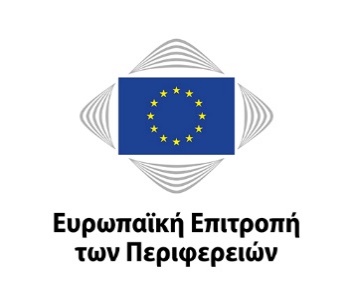 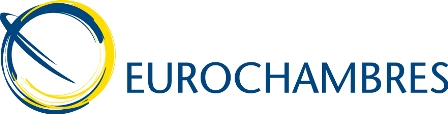 Ανακοίνωση ΤύπουCoR/19/HGL06.el
Βρυξέλλες, 9 Απριλίου 2019Η Ευρωπαϊκή Επιτροπή των Περιφερειών και η EUROCHAMBRES ενώνουν τις δυνάμεις τους για να φέρουν απασχόληση και ανάπτυξη σε όλη την ΕΕΗ Ευρωπαϊκή Επιτροπή των Περιφερειών (ΕτΠ) και η Ένωση Ευρωπαϊκών Εμπορικών και Βιομηχανικών Επιμελητηρίων (EUROCHAMBRES) υπέγραψαν ένα νέο σχέδιο δράσης για ανανεωμένη συνεργασία σε βασικούς τομείς με στόχο τη βελτίωση των επιχειρηματικών συνθηκών και της περιφερειακής οικονομικής ανάπτυξης.Το σχέδιο δράσης, που συνυπέγραψαν στις Βρυξέλλες οι Πρόεδροι Karl-Heinz Lambertz (Ευρωπαϊκή Επιτροπή των Περιφερειών) και Christoph Leitl (EUROCHAMBRES), ορίζει τομείς συνεργασίας για την περίοδο 2019-2022 με στόχο την αντιμετώπιση της ανεργίας των νέων και της αναντιστοιχίας δεξιοτήτων, την τόνωση της επιχειρηματικότητας, την ενίσχυση της συνοχής και της ανταγωνιστικότητας της βιομηχανίας.Κατά την υπογραφή του σχεδίου δράσης, ο Christoph Leitl, Πρόεδρος της EUROCHAMBRES, σχολίασε: «Η δύναμη της EUROCHAMBRES και της Ευρωπαϊκή Επιτροπή των Περιφερειών συνίσταται στα δίκτυά τους. Τα τοπικά εμπορικά και βιομηχανικά επιμελητήρια και οι περιφερειακές αρχές διαδραματίζουν καθοριστικό ρόλο στην υλοποίηση της κοινωνικοοικονομικής προόδου της Ευρώπης σε επίπεδο βάσης. Αυτό θα ενισχυθεί αν τα δίκτυά μας συνεργαστούν. Το κοινό σχέδιο δράσης μας παρέχει πολύτιμο πλαίσιο για την ενίσχυση αυτής της συνεργασίας και κατά συνέπεια την τόνωση της περιφερειακής και ευρωπαϊκής ανάπτυξης».Ο Πρόεδρος της ΕτΠ Karl-Heinz Lambertz προσέθεσε: «Μόνο με τη συνεργασία, τη σύμπραξη και την τοπική εργασία πέρα από τα σύνορα μπορεί η ΕΕ να δημιουργήσει θέσεις εργασίας, να ωθήσει την ανάπτυξη, να αντιμετωπίσει την ανισότητα και να εξασφαλίσει ότι δεν θα παραμεληθεί κανείς. Η ανανεωμένη εταιρική μας σχέση με την EUROCHAMBRES φέρνει τις επιχειρήσεις δίπλα στις τοπικές και περιφερειακές αρχές από όλη την ΕΕ προκειμένου να μοιραστούμε τις γνώσεις, τις εμπειρίες και τις δεξιότητές μας για να βελτιώσουμε την αποτελεσματικότητα της ΕΕ και να τονώσουμε τις περιφερειακές επενδύσεις».Το σχέδιο δράσης ΕτΠ-EUROCHAMBRES για την περίοδο 2019-2022 προβλέπει τους ακόλουθους τομείς συνεργασίας, που θα επανεξετάζονται τακτικά καθ' όλη την περίοδο υλοποίησης:Ενισχυμένη συνεργασία για το νομοθετικό έργο της ΕΕ μέσω της ανταλλαγής εγγράφων θέσης και μελετών·Αντιμετώπιση της ανεργίας των νέων και της αναντιστοιχίας δεξιοτήτων μέσω της ανταλλαγής καινοτόμων και βέλτιστων πρακτικών·Τόνωση της επιχειρηματικότητας και της πολιτικής για τις ΜΜΕ μέσω της προώθησης του προγράμματος Erasmus για νέους επιχειρηματίες και του δικτύου των Ευρωπαϊκών Επιχειρηματικών Περιφερειών (ΕΕΠ)··Υποστήριξη της βελτίωσης της νομοθεσίας της ΕΕ και της επικουρικότητας μέσω των Αξιολογήσεων Εδαφικού Αντικτύπου και της πρωτοβουλίας Περιφερειακών Κόμβων· Υποστήριξη της συνεργασίας στις γειτονικές χώρες μέσω πρωτοβουλίας νεανικής επιχειρηματικότητας στις μεσογειακές χώρες εταίρους και της διάδοσης της πληροφόρησης σχετικά με την πρόσβαση σε χρηματοδότηση για τοπικές και περιφερειακές αρχές·Ενίσχυση της πολιτικής συνοχής της ΕΕ μέσω της #CohesionAlliance·Ενίσχυση της εδαφικής ανθεκτικότητας μέσω κοινού αναλυτικού έργου σχετικά με τον αντίκτυπο των μελλοντικών εμπορικών σχέσεων ΕΕ27-ΗΒ, την περιφερειακή βιομηχανική ανταγωνιστικότητα και την οικονομική, κοινωνική και εδαφική ανάπτυξη των νησιών μέσω του δικτύου INSULEUR των επιμελητηρίων.Επικοινωνία: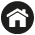 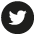 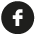 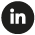 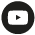 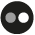 Η Ευρωπαϊκή Επιτροπή των ΠεριφερειώνΗ Ευρωπαϊκή Επιτροπή των Περιφερειών είναι η συνέλευση των εκπροσώπων των τοπικών και των περιφερειακών αρχών από τα 28 κράτη μέλη της ΕΕ. Συστάθηκε το 1994 με την υπογραφή της Συνθήκης του Μάαστριχτ και έχει ως αποστολή τη συμμετοχή των τοπικών και των περιφερειακών αρχών στη διαδικασία λήψης αποφάσεων της ΕΕ και την ενημέρωσή τους για τις πολιτικές της ΕΕ. Το Ευρωπαϊκό Κοινοβούλιο, το Συμβούλιο και η Ευρωπαϊκή Επιτροπή ζητούν τη γνώμη της Ευρωπαϊκής Επιτροπής των Περιφερειών στους τομείς πολιτικής που αφορούν τους δήμους και τις περιφέρειες. Τόσο τα 350 τακτικά όσο και τα 350 αναπληρωματικά μέλη της Ευρωπαϊκής Επιτροπής των Περιφερειών πρέπει να έχουν εκλεγεί ή να λογοδοτούν πολιτικά σε μια αιρετή συνέλευση της περιφέρειας ή του δήμου προέλευσής τους. Εδώ μπορείτε να βρείτε περισσότερες πληροφορίες σχετικές με την εθνική σας αντιπροσωπεία.Τα προσωπικά σας δεδομένα υφίστανται επεξεργασία σύμφωνα με τις διατάξεις του κανονισμού (ΕΚ) 45/2001 σχετικά με την προστασία των φυσικών προσώπων έναντι της επεξεργασίας δεδομένων προσωπικού χαρακτήρα από τα όργανα και τους οργανισμούς της ΕΕ. Μπορείτε, εφόσον το ζητήσετε, να ενημερωθείτε για τα προσωπικά σας δεδομένα, να διορθώσετε τυχόν ανακρίβειες ή ελλείψεις ή να ζητήσετε να διαγραφούν από τον κατάλογο ηλεκτρονικών διευθύνσεων.Εάν έχετε οποιαδήποτε απορία σχετικά με την επεξεργασία των προσωπικών σας δεδομένων, μπορείτε να την υποβάλετε στην ακόλουθη ηλεκτρονική διεύθυνση: PresseCdr@cor.europa.eu. Μπορείτε, επίσης, να απευθυνθείτε στον υπεύθυνο προστασίας δεδομένων στην ηλεκτρονική διεύθυνση: data.protection@cor.europa.eu. Για ζητήματα που σχετίζονται με την επεξεργασία των προσωπικών σας δεδομένων, μπορείτε να απευθυνθείτε ανά πάσα στιγμή στον Ευρωπαίο Επόπτη Προστασίας Δεδομένων (ΕΕΠΔ): www.edps.europa.eu/EDPSWEB/.